NATIONAL ASSEMBLYQUESTION NO: 3876-2018FOR WRITTEN REPLYDATE OF PUBLICATION IN THE INTERNAL QUESTION PAPER: 06 DECEMBER 2018 (INTERNAL QUESTION PAPER NO. 45-2018)“Mr LG Mokoena (EFF) to ask the Minister of Arts and CultureWhat (a) number of (i) local music and (ii) art festivals have received funding from (aa) his department and/or (bb) entities reporting to him in each of the past five years, (b) was the name of each music and/or  art festival and (c) amount did each receive in each case?									NW 4454E	 Reply:In the past five years, my department has supported thirty five (35) Flagship Festivals and two hundred and thirty-eight (238) open call festivals.The Entities  reporting to my department, namely the National Arts Council supported fourteen (14) local music and art festivals.   The information below is a reflection of how we financially supported art festivals as well as amounts granted to each specified art festival. 1-a) Flagships(1-b) Open Call projectsDAC ENTITY: NATIONAL ARTS COUNCIL (NAC)MUSIC FESTIVALS SupportedMULTI DISCIPLINARY FESTIVALS 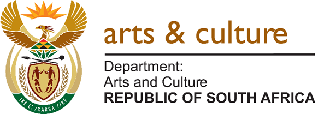 ROUTE FORMSUBMISSION TO THE MINISTER OF ARTS AND CULTUREName of festivalAmount from 2014-20171Marula FestivalR8 000 0002Cape Town CarnivalR10 000 0003Cape Town International Jazz FestivalR40 259 0004Diamonds and Dorings FestivalR8 000 0005Mine Dance FestivalR3 000 0006Suiderooste feesR6 000 0007Sama AwardsR 8 000 0008National Arts FestivalR27 000 0009Ladysmith isicathamiya FestivalR2 000 00010OkhahlambaR4 000 00011Ilembe Lifestyle FestivalR6 000 00012Moretele Tribute ConcertR7 000 00013Joy of JazzR16, 500 00014Kalahari Desert FestivalR6 000 00015Mpumalange Comes AliveR5 500 00016National Book WeekR12 000 00017Taung CalabashR6 000 00018Indoni Youth EmpowermentR38 000 00019Macufe Arts FestivalR12 000 00020Buyel ekhayaR8 000 00021Gauteng Carnival ( Pale Ya Rona)R10 000 00022Mahika MahikengR7 000 00023Mapungubwe Arts FestivalR10 000 00024InnibosR4 000 00025MoshitoR15 500 00026Miami Winter FestivalR11 540 00027Mbokodo AwardsR15 000 00028SALA AwardsR3 200 00029Tweede Nuwe JaarR1 500 00030Go WestR2 250 00031Jazz River CarnivalR 2 250 00032Isinqisethu Cultural FestivalR2 000 00033PE Opera HouseR4 000 00034Mpumalanga Cultural ExperienceR2 000 00035DiscopR10 000 000No.Event / Project Name BeneficiaryLocation / Municipality/ City /TownProvinceTotal Grant Value2014/152014/152014/152014/152014/152014/151The Alfred Nzo Choral FestivalLint Industries T/A Lint Foods (Pty) Ltd:Umtata Eastern Cape R 1 000,000.00 2Creative Arts talent: It’s our Art ConferenceDigimap Media Global PTY LTD/ T/A Qwaqwa Free State R500 000.00 3Youth with Disability Development Arts and CultureSechaba Advancement Enterprise PTY LTD:City of Johnnesburg Gauteng R300 000.00 4Mzansi traditional and Cultural showsUkhamba Communications PTY LTD:Soweto Gauteng R400 000.00 5Siyafunda and training developmentTeboho Le Teboho Initiatives PTY LTD:Ekurhuleni Gauteng R150 000.00 6The Secret Sibusisiwe Commuity Development PTY LTD:Ekurhuleni Gauteng R300 000.00 7Two world apartBala Brothers Productions PTY LTD:Durban Gauteng R800 000.00 8Qhakaza Nathi Fashion Development Project SarageB Gal Fashion (PTY) LTD:Ethekwini Kwa-Zulu Natal R900 000.00 9The Uzalo choir experienceStained Glass Productions (PTY) LTD:EThekwini Municipality Kwa-Zulu Natal R250 000.00 10Bom Gospel Talent SearchBao Music Business Learnership CC:East London Kwa-Zulu Natal R750 000.00 11Reggae Picnic festivalMilla Communications CC:City of Johannesburg Eastern Cape R950 000.00 12National Professional Choirs LeagueNational Professional Choirs League CC:East London Gauteng R300 000.00 13Inhalanga Cultural MoodsKeraway Investment CC:Eastern Gauteng R500 000.00 14Blouberg Annual FestivalsMak Herp cc:Bloeberg LimpopoR800 000.00 15Hihlurile Pot of Beads ExhibitionHihlurile Pot of Beads CC:Giyani Kwa-Zulu Natal R800 000.00 16 Vhuthihi African Music ExtravaganzaContimental Entertainment CC:Vhembe Limpopo R600 000.00 17Arts and Music live experienceRebone Brand Creation CC:Welkom Limpopo R800 000.00 18Mzansi Raggae UniteLioness Productions SA CC:City of Johannesburg Limpopo R700 000.00 19Developing Young Film MakersThe Ergo Company CC:City of Johannesburg Free State R500 000.00 20Mamelodi Rondavels CampusIzipho Zethu Zezobuciko Arts CC:Mamelodi Gauteng R300 000.00 21International Workers Day (May Day) CommemorationsSplendor Trading and Projects CC:Johannesburg Gauteng R1 000 000.00 22Project of the YearZero to Hero Theatre production NPO:Johannesburg Gauteng R300 000.00 23Performing arts development projectPublik Kreativity Drama Krew NPO:Johannesburg Gauteng R600 000.00 24Colour me humanColour me human NPC:City of Johannesburg Gauteng R350 000.0025Xibelani Music FestivalKenny Shibambu Talent Development Institute NPO:Giyani Limpopo R950 000.0026Soulbent Day Drama and Cultural Dance ShowSoulbent Project NPO:Makhado/Tshiodzwe Limpopo R700 000.0027 Swilombe Music AssociationSwilombe Music Association NPO:Giyani Limpopo R500 000.0028Performing Arts Workshop and FestivalsFactory of the Arts and Production NPO:Siyabuswa Mpumalanga R180 000.0029Cape Town TV Arts DeskCater bridge Music Academy NPI:Cape Town Mpumalanga R500 000.0030Ixopo Indigenous Dance and Music Festival Cape Town TV, Represented by Workers World Media Productions NPO:Khayelitsha Western  Cape R300 000.0031Afrika Rize Reggae FestivalUnyezi Theatre Organisation NPO:Richardsbay Kwa-Zulu Natal R00 000.0032Love and Hope Africa Gospel Music FestivalQhawes Entertainment Group NPO:NkowankowaLimpopo R900 000.0033African Youth Theatre & Dance FestivalTo The Throne Music Production NPO:Cape Town Western Cape R400 000.0034Iqonga Creative ProductionsAssitej South Africa NPO:Cape Town Western Cape R400 000.0035BASA business breakfast and engagement in MozambiqueRainbow Arts Organisation NPO:Mozambique Gauteng R60 000.0036Paarl FestivalBusiness and Arts SA  Institution:Paarl Western  Cape R800 000.0037Eden International Youth Festival & ExchangeEnklyve Media Investments Section 21:City of Cape Town Western  Cape R800 000.0038Building Creative and Cultural EntrepreneursKaos Projects T/A Suff Academy- Section 21 Film+Media&Arts:City of Cape Town Western  Cape R700 000.00393rd African Women Writers SymposiumAfrican Arts Institute Section 21:Johannesburg Western  Cape R800 000.0040Beautiful LandJoburg city Theatres: Johannesburg Gauteng R200 000.0041Makgalakwena Cultural Dance FestivalMalose Samuel Rasito:Polokwane Limpopo R250 000.002015/162015/162015/162015/162015/162015/1642Annual Isi-Xhosa Music Festival Impact Leisure Investment (Pty) LtdBuffalo City Eastern Cape   R500 000.0043Eastern Cape Fashion FestivalElitt Technology Solutions (pty) LtdBuffalo City Eastern Cape  R750 500.0044Oppikoppi FestivalHillop Live performance promotions PTY LTD   Johannesburg Limpopo R700 000.0045Madiba the African Opera Opera South Africa PTY LTD Lesedi municipality Gauteng  R1 000 000.0046Anual Hlanganani and Traditional Music and Arts celebration Kincha Media PTY LTD ThulamahasheMpumalangaR700 000.0047Summer Music ExplosionMJM Promotions: PYT LTDFrancis BaardNorthern Cape  R500 000.0048Nayanaya PicturesNayanaya PicturesChris Hani District Gauteng  R900 000.0049Igqophamlando Multi-cultural traditional music festival and craft exhibitionNgqobhongqobho ContractorsNquthuKwazulu-Natal R500 000.0050Ubuntu International Reggae Festival "Africa salute" Mosadi Mooka Empowerment Services CCBuffalo CityEastern Cape R400 000.0051Annual Ebubeleni Music Festival Mahambehlala Communications CCNelson Mandela BayEastern CapeR800 000.0052A new Song Village Gossip Foudation CC  Johannesburg Gauteng R500 000.0053Limpopo Royal Heritage Week Tsalena Media CC  Thulamela  Limpopo  R800 000.0054Esiqelini Annual Cultural EventMasibonisanenisonke trading and Projects27CC JS Moroka  Mpumalanga R700 000.0055Umthayi Marula festivalCourtecy Marketing Services Ethekwini MunicipalityKwazulu-Natal R800 000.0056Conference  + Festival to bring together Africa's film sector leaders in South Africa 2015 and CannMartin Cuff Consultancy City of Cape Town Western CapeR700 000.0057Moving Performing Arts Reliable Knowledge Theatre Club CCDr Ruth Segomotsi Northwest   R500 000.0058Camp and concerts Moribo Music development promotions NPO Johannesburg Gauteng  R500 000.0059Mzansi Reggae Splash Zmele NPOJohannesburg Gauteng R300 000.0060Bohlabela School of Art FestivalTswelopele Performing Arts NPOJohannesburg Gauteng  R200 000.0061Dance Umbrella festival 2016Dance Forum NPOJohannesburg Gauteng  R800 000.00 62Azishe! FestivalJazzart Dance TheatreCity of Cape Town Western Cape  R400 000.00 63South African Book FairPublishers Association of South AfricaCity of Cape Town Western Cape  R500 000.00 64The Delft Big BandThe Delft Big BandCity of Cape Town Western Cape  R300 000.00 654th Iternational Marimba and Stelpam festival Education Africa Section 21 Johannesburg Gauteng R400 000.00 66Nthiyeng Martha MaboteN.M Mabote Craft & Development Johannesburg Gauteng  R100 000.00 67Mpho Ngwenya (individual)Funology Johannesburg Gauteng  R300 000.00 68Pulane Jantjies: IndividualMatlakalaSol Plaatjie Northern Cape R250 000.00 2016/172016/172016/172016/172016/172016/1770Sistaz With Soul Mkhonzeni tradings Ethekwini municipalityKwaZulu NatalR500 000.00 71Phuzushukela memorial Festival Mkhosi Busa Nkandla Local MunicipalityKwaZulu Natal  R1 970 000.00 72Ugu Jazz festivalCyassonnd Events managementUguKwaZulu Natal R1 000 000.00 73Umthayi marula Festival Courtesy Marketing servicesEthekwini municipalityKwa Zulu Natal R800 000.00 74The Pietermaritzburg Jazz festival Starlight Promotions Umgungundlovu - Msunduzi MunicipalityKwaZulu Natal  R500 000.00 75Rofhiwa annual Star Search Asikulibali Trading and ProjectsVhembe MunicipalityLimpopoR400 000.00 75Ke Nna PoleloLamem TradingCapricorn MunicipalityR300 000.00 76African Fashion & Cultural Exhibition (AFACE)Roti EnterpriseMakhado MunicipalityLimpopoR 400 000.00 77Royal Heritage Celebration Tsalena MediaVhembe DistrictLimpopo R800 000.00 78Venda Nga The Branding House South AfricaVhembe DistrictLimpopoR500 000.00 79Esiqelini Annual Cultural event Masibonisane Sonke Trading and Project MPUMALANGAR500 000.00 807th Annual Mdantsane Summer ReunionLoudnoise Entertainment Buffalo City Metropolitan MunicipalityEastern CapeR300 000.00 81Abadala Music Festival Damilos MPOR Tambo District MunicipalityEastern Cape R750 000.00 82Annual O.R Tambo Homage ConcertWin-Always Projects Mbizana Local Municipality Eastern CapeR550 000.00 83Buyelembo Arts FestivalBuyelembo Village City of CapeTown Western CapeR150 000.00 84Mafube Arts Festival Sastown Entertainment Mafube Local MunicipalityFree SateR500 000.00 85Mapungubultural Landscape & Heritage Music Project - Limpopo Makotopong Sound StudiosLimpopoLimpopoR700 000.00 86Speak the Mind Festival LNM EntertainmentJohannesburg MetroGautengR300 000.00 87The KwaNdebele Cultural Imbizo Kushanda Consulting BronkhorspruitMpumalangaR500 000.00 88Yanaya Gender Film and Dialogue Festival Nayanaya PicturesEthekwiniKwaZulu NatalR500 000.00 89Abantu BookAbantu Book FestivalJoburg MetroGauteng R500 000.00 904th Annual Hlanganani Traditional Music and Arts Celebration Kincha Media Ekurhuleni
Metropolitan MunicipalityGauteng R700 000.00 91100% Pure Kwaito Zuztainment City of Tshwane Metropolitan Municipality Gauteng R500 000.00 92Graduate Arts Project (GAP)DOS ProductionsCity of TshwaneGauteng R800 000.00 93Tshwane Fashion ProjectBlack Plum Corporate Enterprise T/A Plum  Creative AgencyCity of Tshwane (Pretoria)Gauteng R500 000.00 94W.O.M.A.N experential Art Event Brainbow  Consciences CreativesCity of Johannesburg (Down Town)Gauteng R500 000.00 95Creative Mzansi Target Expresss Computers T/A Morning Star DesignCity of Joburg (Market Theatre)Gauteng  R300 000.00 96Ukuhlanganisa - Trolley Pushers M and Z Theatre ProductionsAlexandra Gauteng R131 400.00 97Saadjies: A flagship Cool Capital Cool Captain (implementation agent Mathews and Associates Architects)University of PretoriaGauteng R300 000.00 98Arts and Social Enterpreneurship Conference Grow Khula Multimedia ProductionsDurban KwaZulu NatalR500 000.00 99Milodi Arts and Culture FestivalCybrobriteJane FurseLimpopo R500 000.00 100Seetseng Arts and CultureWe- Dia ProductionsModimolleLimpopo R500 000.00 101Royal Night and Heritage Celebration Bold Move FoundationPolokwaneLimpopoR300 000.00 102Tshivenda Music Awards Dengetenge Marketing and CommunicationsVhembe District MunicipalityLimpopoR500 000.00 103Munghana Lonene FM Xitsonga Music Awards GY Promotions Mopani District/ Greater Giyani Local MunicipalityLimpopoR500 000.00 104Mayibuye Cultural Festival Mamba Investments ccUmlaziKwaZulu NatalR500 000.00 105Annual  Cultural Lifestyle Festival Grass Roots Music Productions ccArconhoekMpumalangaR900 000.00 106Africa ConverseMulti Minds Investments HoldingsEthekwiniKwaZulu NatalR700 000.00 107Africa Heritage Week African Business Leaders ForumMabonengGautengR600 000.00 108Dance Africa DanceVision FacesUmlaziKwaZulu Natal R700 000.00 109Traditional Fashion ShowLick'o Propeties  Buffalo City  Eastern CapeR 500 000.00 110Just Chillin presents the September IssueTshokoma EnterpriseCity of TshwaneGauteng R500 000.00 111Hello Summer Uitenhage FestivalStage Elements ccUitenhageEastern CapeR750 000.00 112Melting Pot Arts FestivalGCIE Communications Mount AyliffEastern CapeR1 500 000.00 113The Segopotso Project Mehlo-Maya-(Eye to the Sun) Mangaung Municipality Free State R750 000.00 114Africa Day and Xitsonga music festivalSwilombe Music Association Thabo Mafutsanyane DistrictLimpopoR500 000.00 115Lejweleputswa Music Festival Ntho Ya Kasi EntertainmentEthekwiniKwaZulu NatalR1 000 000.00 116Matsoara Thebe Senior Citizens Co-operative.Matsoara Thebe Senior Citizens Co-operativeRustenburg Local Municipality NorthWestR133 000.00 117Maskandi African Mix Festival 28 May 2016 Unique PR and Events KlerksdorpNorthWestR800 000.00 118Africa unite Reggae Festival0Bantu Media Production Nelson Mandela Bay Municipilaty Eastern CapeR400 000.00 119Kopano Music FestivalWMJ Productions and Events DutywaEastern CapeR900 000.00 110Disabled Community Empowerment InitiativeSouthern African Disabled Musicians Association Nelson Mandela bay MetroEastern Cape R750 000.00 111Taleni Cultural Festival Taleni Cultural Festival City of JohannesburgGauteng R400 000.00 112Masibambane Music Festival Nobadula Trading EnterpriseBuffalo City Eastern Cape R1 000 000.00 1132nd Annual Motswako Fest Gateway Media PTY(LTD)Rustenburg NorthWest  R1 000 000.00 114Mtubatuba Youth Celebrations Arts Festival  Isigqi Arts DevelopmentUmkhanyokude District municipalityKwaZulu NatalR200 000.00 115Imbokodo Arts Festival Nquthu Arts Development ProgrammeNquthu Local municipalityKwaZulu NatalR300 000.00 116Rural Women Empowerment Festival Dannhauser Active Rural Women EnsembleAmajuba districtKwaZulu NatalR400 000.00 117Isicathamiya Revival FestivalLadysmith Youth development EnsembleUmnambithi MunicipalityKwaZulu NatalR150 000.00 118Musina Cultural Heritage Festival Limpopo Arts & Culture Youth ForumVhembe MunicipalityLimpopoR500 000.00 119Xibelani Music FestivalKenny Shibambu Talent Development InstituteMopani DistirctLimpopoR900 000.00 120Masase Soulbent ProjectMakhado MunicipalityLimpopoR500 000.00 121FOTAAP Performing Arts Festival The Factory of arts and productionKwandebele MpumalangaR100 000.00 122Words of wings Annual Storry Telling Maskandi festival  Calabash Storytellers Calabash R300 000.00 123Woodstock Live  Kaggen Music And Film Trust City of Cape Town Western CapeR500 000.00 124Bloekombos Arts and Culture Festival South African Youth Council City of Cape Town Western Cape  R400 000.00 125TE Radebe Arts AliveTE Radebe Theatre Production Free StateProvincial R150 000.00 126Access Art - 1 June 2016 - 1 June 2017 nationwideShekinah Media (Pty) LtdJoburg MetroGautengR2 000 000.00 127Kusina Kudedelwane Cultural Festival - Gorton Hall, EstcourtIzigi Zendoda Sport & Culture GroupJoburg MetroGautengR300 000.00 128Mpumalanga Come Alive Theatre Development ProjectPublik Kreativeity Drama KrewJoburg MetroGautengR500 000.00 129Artists Preserving Heritage Festival - 5-25 September 2016 JohannesburgAlexandra Youth in Action EnsembleAlexandraGauteng R500 000.00 130Dundee Battlefields Carnival 23-24 September 2016 - DundeeDoz HoldingsJoburg MetroGauteng R700 000.00 131Neo Motsatse the Concert 2016 - 21 June to 10 July 2016 - National Arts FestivalFezeka Motsatse Activations (FMA)Joburg MetroGautengR300 000.00 1325th International Women's Theatre Festival 
Date: 3 November 2016 - 13 November 2016Olive Tree Theatre Productions City of Johannesburg Metropolitan Municipality Gauteng R350 000.00 133Mams Arts FestivalLamathonsi Entertainment City of TshwaneGautengR700 000.00 134Dance Umbrella FestivalDance Forum City of Johannesburg Metropolitan MunicipalityGautengR800 000.00 135The Divas of KofifiPhambili Siyaya ArtsCity of JohannesburgGautengR1 000 000.00 136Digitizing the Soweto '76 & 1956 Woman March Books.Mutloatse Arts HeritageCity of Johannesburg Gauteng R100 000.00 137Naledi Theatre AwardsThe Naledi Theatre AwardsVarious TheatresGauteng R500 000.00 138Mabi Gabriel Thobejane with Madala Kunene & Trio SaRoyForest Jam South Africa UmlaziKwaZulu NatalR500 000.00  2017/18 2017/18 2017/18 2017/18 2017/18 2017/18139Mindset Concept Production HouseAfrica Television Market Ethekwini MunicipalityKwaZulu NatalR500 000140One FoundationEagle Eye Creative ProjectRusternburg Local MunicipalityNorth WestR350 000141Malengs TradingMpumalanga Fashion and Craft Show MbombelaMpumalangaR400 000142Blaq Maci's PR "Your rights"  Music Festival Buffalo CityEastern CapeR600 000143Patben Projects Patben Projects City of Cape TownWestern CapeR300 000 144Dikgong Arts & DécorArt & Craft Design Exhibition ProjectMgaka Modiri MolemaNorth WestR403 000150One Heart Music and Television PromotionsReggae Xplosion - State TheatreCity of TshwaneGautengR600 000151AAA Entertainment Digital Market AccessCity of JohannesburgGautengR500 000152Fuse Africa GroupJohannesburg Reggae Splash City of JohannesburgGautengR100 000153Lovemore ndou TainmentsThe Annual Tshwane Regional DanceCity of TshwaneGautengR500 000154Durban Black Drifters15th High School Isicathamiya SummitEthekwini MunicipalityKwaZulu NatalR300 000155Bagaka Ba Koma Dance TroupePerforming Arts Annual Youth FestivalRatlou Local MunicipalityNorth WestR108 800156Tiego Creative WritersTiego Creative Writers Lepelle Nkumpi MunicipalityLimpopoR100 000  157Ditswantsho Zwifaniso FilmMakhado Literary Fair Vhembe DistrictLimpopoR200 000158Amatjathangubo Youth Arts and Culture Music CentreFumana Ilemuko Skills Development  Thembisile HaniR500 000159Komani Independent ArtistsWomen who art in CraftsChris Hani Queenstown Eastern CapeR300 000 160Proud Youth South AfricaKwaNxamalala Annual Heritage Celebrations MthathaKwazulu NatalR300 000161Team Community Development CentrePhaphama Cultural EventsBuffalo City Eastern CapeR380 200162The Delft Big BandGauteng Big Band Festival City of JohannesburgGautengR250 000163Forest Jam South Africa Mabi Gabriel Thobejane with Madala Kunene & Trio SaRoyEthekwiniKwaZulu NatalR500 000164Pule MqhedlaneKopanang ma Africa Annual Youth Theatre FestivalBothaville GautengR200 000165Mr Israel LebogoNow or Never City of JohannesburgGautengR250 000167CACPIRBoundless Africa: Heritage in MotionCity of JohannesburgGautengR600 000168Accatones Vocal Blend Co-operative Limited31 Days - A Musical MmabathoNorth West R150 000.00  169Cyassound Holdings PTY LTD UGU Jazz Festival UGU District Municipality KwaZulu NatalR800 000170 Madlosi Entertainment CC  Southern African Music Conference/Miami Winter Music Conference  Joburg Metro GautengR400 000171Unique PR and Events PTY2nd Imvunge Maskandi African Festival  EthekwiniKwaZulu NatalR500 000172AML - PAZ Africa Group8th Annual Onkweni Royal Cultural Festival International (ORCFI)Ethekwini MunicipalityKwaZulu Natal800 000173Fashion Engagement PTY LTD Traditional Horse Racing Fashion Event  Buffalo City R500 000174Alexandra Youth in Action Ensemble PTY LTD Emalahleni Artists Preserving Heritage Festival (UBUNTU)0 City of JHB GautengR500 000175Thiko Events Management PTY LTDReconciliation Festival Ekurhuleni GautengR450 000176Phambili Siyaya Arts Section 21 DIVAS of Kofifi - Touring to Mbombela Tshwane GautengR500 000177Mpumalanga Choral Music Association NPO Mpumalanga Choral Eistedfod Gert Sibande District Municipality MpumalangaR400 000178NEWLIBIX NPC DSTV I rock Legends and Talent search  Capricorn district LimpopoR500 000179Damilos MP Abadals Cultural ProjectMhlontlo Eastern CapeR500 000 180A Creative Trading and Projects Kids, Arts and Craft Festival Nelson Mandela Bay Eastern CapeR500 000.00181Naleli M Holdings Second Chances Training Workshop Joburg GautengR300 000.00 182Ndikho Events  Battle Field Festival  Nquthu MunicipalityKwazulu Natal R500 000.00  183LCP Concepts90'S Affair Festival September  2017Mangaung Free StateR500 000.00184AB Art StudioVryburg Food, Art and Craft Market VryburgFree State R500 000.00 185Baitshepi Ba  Thari Entertainment and ProjectsRe godisa ngwa ya setswana Dr Ruth Mompati DistrictNorth WestR 200,000.00186Bantu Media Production3rd Annual Africa Unite Reggae Concert RusternburgNorth West R500 000.00 187MIOWN Youth Day Reconciliation Expo Music Festival Vhembe LimpopoR300 000.00 188Mkhonzeni Trading PTY Ltd   Sistaz with Soul - 2nd  EThekwini Municipality KwaZulu NatalR300 000.00 189DOZ Holdings Dundee Battlefields Carnival  Umzinyathi District Dundee KwaZulu Natal R300 000.00  190Mkhosi Busa Pty Ltd   Phuzushukela Memorial Maskandi Festival  King Cetshwayo  Municipality KwaZulu NatalR500 000.00  191Milla House Polokwane Fashion Show 30 August 2017Capricorn DistrictLimpopoR278 604.00192Media Entertainment Arts Media Alive Young Script Writers Festival 01 - 30 July 2017Capricorn Blouberg MunicipalityLimpopo R300 000.00  193Are Berekeng IT Enterprise African Poetry with South African Children City of JHB GautengR150 000.00 194Black Affirmations Creative ArtsA Jewel in the Wilds- The Story of Pace College, Soweto 19/06/17-09/17City of Joburg GautengR 151,000.00 195Abantu Book FestivalAbantu Book Festival Joburg MetroGauteng R 700,000.00 196Table Manners J and J Productions T/A Jack and Jull ProductionsTable Manners Joburg MetroGautengR500 000.00 197New Life Foundation NPO Mbombela International Film Festival Nkomazi Local MunicipalityMpumalanga R300 000.00 198Matatiele Arts Development Organisation Matatiele Indigenous Dance Festival 30 April MatatielaEastern CapeR200 000.00199Kwa Bhaca Kingdom Umkhosi Wokukhahlela Mthathe Eastern CapeR500 000.00 200Head Boy Arts ProductionBadimo Ba Rona Ba Kae? (Musical Production) Kuruman Northen CapeR300 000.00201Namahadi Youth project  Manyano ProjectMafube MunicipalityNorth WestR100 000.00 202Free State Wombman in Theatre FSWTCAMAGU Theatre and Dance festivalMangaung MetroFree StateR500 000.00203Ditlhodi Tsa Magagane CulturalBatsha le Setso Festival VrischgewaagteNorth WestR250 000.00204Mamama Trading & ProjectsBattle of Schools AtamelangNorth WestR150 000.00205Kenny Shibanbo Talent Development institute Xibelani Music Festival 01 July Mopani Limpopo R400 000.00  206 Gay and Lesbian Network  Pink Mynah Festival  Pietermaritzburg KwaZulu Natal R50 000.00  207 Sakhisizwe Community Projects  Cleremont Arts Festival  EThekwini Municipality KwaZulu Natal R300 000.00  208 Isigqi Arts Development NPC  2nd Annual Mtubatuba Youth Celebration Arts Festival  Umkhanyakude District Municipality  KwaZulu NatalR400 000.00  209Nkungumathe Youth Development Forum  Nkungumathe Arts  King Cetshwayo District  KwaZulu Natal R300 000.00  210The Web NGO  Bubula Praise Poetry  Durban Metro KwaZulu Natal R250 000.00  211Afropolitan Explosive SA Festival for Black-Centered Film Amajuba Disctrict MunicipalityKwaZulu Natal R300 000.00  212Isiko FoundationNPCAnnual Collins Chabane Cultural Heritage Festival Vhembe districtLimpopoR500 000.00 2131st Pati Glass and Fine Arts Project The Transparent Beauty of Ubuntu City of TshwaneGauteng R300 000.00  214Simon Moshiwadiba FoundationSiyaya Arts Development Lesedi Municipality Gauteng R250 000.00  215Deep Ratanda Development ProjectsThe Book of Love EkurhuleniGauteng R200 000.00 216Soweto African RevolutionRelukisa Bokamoso EkurhuleniGauteng R150 000.00 217Batsumi Cultural GroupSenzangakhona Arts, Culture and Heritage; City of Joburg Gauteng R200,000.00 218Midvaal Arts Institution5TH Midvaal Arts Festival Tour Midvaal MunicipalityGauteng R300,000.00 219True Butterfly (Girl Programme) Pampiri Arts Programme City of Tshwane Gauteng R 150,000.00 220Zanethemba Arts and Culture Project Ses' Fikile Arts Festival City of JoburgGautengR150,000.00 221Refubish Project Development organisation Film Fest and Fashion Midrand Gauteng R400 000.00 222The Maboneng Township Arts Experience The Annual 2017 Maboneng Township Arts Experience (MTAE)Alexandra TownshipGautengR600 000.00 223South African National Youth Orchestra Foundation Orchestra Courses and ProgrammesCity of JoburgGauteng R 500,000.00 224Moji EntertainmentAfrica Dance Festival Tlhabane; RustenburgNorth WestR150 000.00225BAO Music Business Leadership BOM Music Development Programmed Buffalo CityEastern Cape R400 000.00  226Coalition Trading 1237T/A Creative SolutionsReconciliation Comedy Night 2016 KimberlyNorthern CapeR150 000.00227 Outrage Concept  3rd Annual We can Arts Festival  eThekwiniKwaZulu Natal R800 000.00  228Bardill Entertainment UP& Coming -Live Music Showcase February - November 2017Sandton Gauteng R 400,000.00 229Zuniza Investment Corporation CC T/A Nikis Oasis Restaurant Niki's Jazz Development Project May 2017 - April 2018City of JoburgGauteng R 500,000.00 230Lamathonsi Entertainment Mams Arts Festival City of Tshwane Gauteng R 700,000.00 231Errol Teddy Mattera T/A teddy Sometimes Productions CC Dungamanzi film Cinema From Within - Who are we ReallCity of Joburg GautengR500 000.00 232Pule Mqhedlane Kopanang Africa Annual Youth Theatre Festival Lejwe Le Putswa Free StateR150 000.00 233Beauty M Mlokoti  ICAMAGU 24 April - 26 May 2017 Mangaung Metro Municipality Free State R100 000.00  234Thabo Isaac RapooWorkshops that end with a production Brits DistrictNorth WestR 156,000.00235Ms Sarah NhlapoVentersdorp / Tlokwe Africa Day Celebrations PotchestroomNorth WestR300 000.00236Petrus Sello Lephotho LETS TAP EkurhuleniGauteng R100 000.00  237Tebogo Edward RadebeYes We Can Disability, Old Age & Orphan Dance Development); EkurhuleniGauteng R150 000.00 238Gauteng Music Development Music Transcribing City of JoburgGauteng R300,000.00 Organisation Name Funding No GenreProvince Amount EspAfrika MC/26/13JazzWestern Cape R 1m (Development Programme)Drakensburg Promotions M/316/14JazzGauteng R 250 000The Jazz Foundation of SA MC/30/13JazzGautengR 750 000Ekhoneni Production Trading Enterpise M/123/14Hip Hop MusicGautengR 150 000Teb’s Management MC/61/13Gauteng R 300 000Organisation Name Funding NoGenreProvince Amount National Arts Festival AC2013Multi DisciplineEastern Cape R 3m Diamonds and Dorings F2013Multi Discipline Northern Cape R 500 000VryFees – Vryfestival AC5313Multi Discipline Free State R 363 000Bolotsa Letsema Holding AC20813Multi Discipline North West R 600 000SuidoodstefeesAC4813Multi Discipline Western Cape R 3000 000Cape Town Festival AC7913Multi Discipline Western Cape R 700 000Cederbergfees AC21813Multi Discipline Western Cape R 350 000MACUFE F2017Multi Discipline Free State R 500 000PROGRAMME22FILE NO.FILE NO.SUBJECTQUESTION NO. 3876-2018: NATIONAL ASSEMBLY: MR L G MOKOENA (EFF): TO ASK THE MINISTER OF ARTS AND CULTURE: WHAT NUMBER OF LOCAL MUSIC AND ART FESTIVALS HAVE RECEIVED FUNDING FROM HIS DEPARTMENTAND ENTITIES REPORTING TO HIM IN EACH OF THE PAST FIVE YEARSQUESTION NO. 3876-2018: NATIONAL ASSEMBLY: MR L G MOKOENA (EFF): TO ASK THE MINISTER OF ARTS AND CULTURE: WHAT NUMBER OF LOCAL MUSIC AND ART FESTIVALS HAVE RECEIVED FUNDING FROM HIS DEPARTMENTAND ENTITIES REPORTING TO HIM IN EACH OF THE PAST FIVE YEARSQUESTION NO. 3876-2018: NATIONAL ASSEMBLY: MR L G MOKOENA (EFF): TO ASK THE MINISTER OF ARTS AND CULTURE: WHAT NUMBER OF LOCAL MUSIC AND ART FESTIVALS HAVE RECEIVED FUNDING FROM HIS DEPARTMENTAND ENTITIES REPORTING TO HIM IN EACH OF THE PAST FIVE YEARSQUESTION NO. 3876-2018: NATIONAL ASSEMBLY: MR L G MOKOENA (EFF): TO ASK THE MINISTER OF ARTS AND CULTURE: WHAT NUMBER OF LOCAL MUSIC AND ART FESTIVALS HAVE RECEIVED FUNDING FROM HIS DEPARTMENTAND ENTITIES REPORTING TO HIM IN EACH OF THE PAST FIVE YEARSQUESTION NO. 3876-2018: NATIONAL ASSEMBLY: MR L G MOKOENA (EFF): TO ASK THE MINISTER OF ARTS AND CULTURE: WHAT NUMBER OF LOCAL MUSIC AND ART FESTIVALS HAVE RECEIVED FUNDING FROM HIS DEPARTMENTAND ENTITIES REPORTING TO HIM IN EACH OF THE PAST FIVE YEARSSURNAME AND INITIALSABBREVIATED DESIGNATIONIGNATURE AND DATEIGNATURE AND DATESEE COMMENTSSEE COMMENTSCHABALALA DDD/CDMABASO CCD/CDMABASO CACT DDG/ACPDMKHIZE VDGHANI,NH/DMSOTYU, MDMBESANI, SCoSMTHETHWA, NMINISTER NAME AND DESIGNATIONCOMMENTS